IDENTIFIKASI KERUSAKAN ANTROPOGENIK KAWASAN HUTAN LINDUNG MUTIS TIMAU DI               PULAU TIMOR BAGIAN BARAT DAN UPAYA PENANGGULANGANNYAIdentification Of The Anthropogenic Damages In The Mutis Timau Forest Protection Area In Western Part Timor Island And Their CountermeasuresFransiskus Xaverius Dakoa, Ris Hadi Purwantob, Lies Rahayu Wijayanti Faridac, SumardidAbstract. The life of humankind has a close relationship with its surrounding forests. The interaction /relationship is often in a lame and brings a negative impact on the forest. The impacts of these unbalanced relationships are the destruction of all production, conservation and protection areas of forests. This study aimed to identify the  anthropogenic damages in Mutis Timau protected forest areas. This research was a qualitative research with a  descriptive approach using a purposive sampling and a snowball sampling technique. The purposive sampling was used to select resource persons of the FMU chiefs, forest police staff, retired FMU employees and village heads where the samples were undertaken. While the   snowball sampling technique was set according to a snowball pattern that began with the village leaders (village heads) and then progressed to other resource persons to obtain accurate information related to anthropogenic activities that caused forest destruction. The number of sources of informants were 62 people.  Methods of data collection in this study include observation methods, indepth interviews and documentation. The preliminary research results indicate that the                   anthropogenic damages in Mutis Timau protected forest areas include forest encroachment, livestock grazing, shifting cultivation and forest fires, and illegal logging. Anthropogenic damage can be resolved by the management by involving community participation through joint forest management (collaborative) and can be conducted by using the social         forestry systems. Keywords: identification, damages, anthropogenic, protection forest, Mutis Timau (Diterima: xx-xx-2018; Disetujui: xx-xx-2018)PendahuluanHutan merupakan sumber daya alam anugerah       Tuhan Yang Maha Kuasa yang tidak terhingga nilainya bagi seluruh umat manusia. Masyarakat memerlukan    komoditi (produk) dan jasa (layanan) sumber daya         hutan, bukan saja mereka yang bertempat tinggal di dekat hutan tetapi juga mereka yang jauh dari hutan dan perkotaan (Simon, 2004). Hutan mempunyai peranan yang penting bagi kehidupan manusia karena dapat menghasilkan barang dan jasa dan dapat menjaga     kestabilan lingkungan (Kastanya, 2002). Produk dan layanan yang disediakan oleh pohon-pohon di hutan dan lahan pertanian mendukung kebutuhan dan                   memperkenalkan kesejahteraan ratusan juta orang di  daerah tropis (Dawson et al. 2014). Menurut Awang (2006), bagi masyarakat yang hidup ditengah hutan tentunya hari demi hari banyak melakukan interaksi dengan hutan dan sumber daya      hutan. Pagdee et al. (2016) menjelaskan bahwa hubungan masyarakat dengan hutan digambarkan    melalui            kemampuan masyarakat untuk mengatur dan       melanjutkan kegiatan kolektif dan perlindungan manfaat, hak dan tanggung jawab dalam pengelolaan sumber daya alam pada umumnya. Dalam konsep pengelolaan hutan di Indonesia, pengurusan dan pengelolaan hutan              sepenuhnya menjadi kewenangan pemerintah baik pemerintah pusat maupun pemerintah daerah dan oleh Awang (2007) menyebutkan bahwa secara politik hutan di Indonesia diusahakan dan dikelola atas dasar           pemberian hak oleh pemerintah kepada lembaga pemerintah dan lembaga swasta, mengingat negara telah menafsirkan kekuasaan atas pengelolaan sumber daya alam hutan. Dengan demikian semua intepretasi tentang manfaat dan pendayaagunaan sumber daya alam hutan secara klasik di lakukan oleh pemerintah, tidak            melibatkan para stakeholder. Menurut Awang (2007) cara pemerintah menetapkan wewenang peruntukan dan pengelolaan hutan seperti ini disebut dengan model mono  intepretasi. Pengelolaan hutan dengan model mono        intepretasi ini dalam kaitannya dengan masyarakat sebenarnya telah membawa dampak yang sangat nyata yaitu menghasilkan apatisme masyarakat, pemiskinan struktural dilihat dari akses rakyat terhadap sumber daya alam hutan dan konflik antar pemerintah, hak                 pengusahaan hutan (HPH), badan usaha milik negara (BUMN) dengan rakyat atau masyarakat disekitar          hutan.Akibat pengelolaan hutan yang berpegang teguh dengan mazhab mono intepretasi tersebut banyak         konflik / pertentangan antara masyarakat dengan pihak pengelola dan konflik itu semakin memuncak pada awal reformasi tahun 1998. Hal ini ditandai dengan  masuknya masyarakat untuk mengakses sumber daya alam hutan yang ada di dalam kawasan hutan sehingga banyak        kawasan hutan yang mengalami degradasi dan                 deforestasi. Degradasi dan deforestasi terjadi pada          setiap kawasan hutan baik itu kawasan hutan produksi, hutan lindung maupun hutan konservasi. Tak            ketinggalan dengan keberadaan hutan yang ada di Pulau Timor Bagian Barat pun juga mengalami                             deforestasi dan degradsi. Sebagai gambaran bahwa luas hutan di Provinsi Nusa Tenggara Timur adalah  1.784.751,04 ha. Sedangkan luas hutan di Pulau Timor bagian Barat adalah 573.317,64 ha atau 32,12 % dari luas total hutan Provinsi NTT dengan distribusi        masing -masing untuk hutan lindung 241.331,13 ha, suaka alam dan pelestarian alam 97.035,61 ha, hutan produksi terbatas 103.552,97 ha, hutan produksi tetap 122.383,79 ha, hutan produksi tujuan khusus 3082,35 ha, hutan produksi di konversi 5931,39 ha (Badan Pusat Statistik Provinsi NTT, 2017). Badan Pusat Statistik Provinsi NTT (2017)           menjelaskan bahwa di Pulau Timor Bagian Barat luas   lahan kritis di dalam kawasan hutan yang potensial        potensial kritis adalah 451.619,1 ha, agak kritis 103.532,9 ha, dan kritis 4461,41 ha sedangkan yang tidak kritis 55.336,01 ha. Kondisi ini sangat mengkuatirkan  karena secara keseluruhan di Pulau  Timor Barat             kawasan hutannya 91.06 % berada pada titik kritis dan yang tidak kritis hanya 8.94 %. Persoalan lain yang dihadapi adalah konflik horisontal pemanfaatan kawasan oleh masyarakat dengan pemerintah sebagai pengelola. Seiring dengan pertambahan jumlah penduduk dan        kebijakan pengelolaan hutan yang mono intepretasi Awang (2007), maka di berbagai daerah di Indonesia umumnya dan provinsi NTT khususnya di Pulau Timor bagian Barat kondisi hutan mengalami deforestasi dan degradasi. Angka deforestasi di Propinsi NTT khususnya di dalam Kawasan hutan lindung adalah 138,9 ha/tahun (Kementerian Lingkungan Hidup dan Kehutanan, 2015).Purnomo and Mendoza (2011), degradasi hutan merupakan masalah yang kompleks dan untuk        mengatasinya memerlukan pemahaman yang               komprehensif tentang faktor-faktor sosial dan biofisik serta mempelajari interaksi yang dinamis antara manusia dengan hutan yang mempengaruhi deforestasi dan degradasi tersebut. Fisher (2012) menyatakan bahwa     deforestasi di daerah tropis di dunia adalah masalah        internasional yang mendesak. Kim et al. (2016)           menjelaskan bahwa penyebab dari deforestasi dan degradasi hutan adalah konflik kepemilikan lahan,       pertumbuhan populasi, kurangnya kesempatan ekonomi, dan pembalakan liar, perluasan infrastruktur, penegakan hukum yang lemah, dan pemerintahan yang tidak efektif dibidang kehutanan.Agu (2017) menyatakan bahwa kondisi hutan          Indonesia yang makin memprihatinkan merupakan akumulasi dari berbagai persoalan mendasar yang melilit sektor kehutanan sangat kompleks serta akumulasi     multidimensional faktor penyebab meningkatnya laju degradasi hutan dan lahan. Hal ini mengakibatkan para petani terus mencari lahan baru yang subur dalam hutan, bahkan memanfaatkan lahan yang sangat curam untuk usaha pertanian dengan semangat trial and error dengan tidak memperhatikan bentuk pengelolaan konservasi tanah dan air. Ketika dalam pengelolaan lahan tersebut tingkat kesuburan berkurang dan hasil produksi pertanian rendah, maka lahan tersebut ditinggalkan dan menjadi terlantar dan penutupan lahannya berubah menjadi semak belukar yang pada akhirnya menjadi lahan kritis. Febriani et al. (2017), perubahan tutupan hutan yang paling besar adalah berubahnya lahan hutan menjadi semak dan rumput. Ini menjadi cerminan pengelolaan hutan yang mono intepretasi dengan tidak melibatkan semua       stakeholder terutama masyarakat yang berada di sekitar maupun di dalam kawasan hutan telah menyebabkan     lahan hutan menjadi deforestasi dan degradasi,            dampaknya adalah turut mempengaruhi perubahan iklim global. Perubahan iklim dapat merubah keadaan pola iklim di dunia dan berdampak pada layanan ekosistem pada   hutan. Kemampuan hutan untuk menyediakan layanan ekosistem akan terganggu pada beberapa dekade yang akan datang dan dapat menyebabkan perubahan iklim pada lingkungan hutan. Untuk mengatasinya                   memerlukan penyesuaian terhadap strategi pengelolaan hutan saat ini,  tapi masih belum jelas sampai sejauh mana penyesuaian tersebut   (Sousa-silva et al., 2018). Penilaian IPPC memperkirakan kenaikan suhu global rata-rata sampai 2 ° C, oleh karena itu perlu mendapatan perhatian serius adaptasi terhadap perubahan iklim (Yurtseven et al., 2017). Ratcliffe et al. (2017)        menyatakan bahwa perubahan iklim menyebabkan tutupan pohon semakin meningkat dan dampaknya  membuat keseimbangan (ecotone) menjadi menjadi     terbuka. Perluasan lahan dari waktu ke waktu  membuat keseimbangan (ecotone) selalu dinamis dan                   keseimbangan ekosistem yang berlangsung dalam hutan di pengaruhi oleh perubahan tutupan hutan dan hasilnya adalah terjadinya deforestasi dan degradasi. Soofi et al. (2018) menyatakan bahwa kondisi hutan tua mengancam iklim global karena aktifitas antropogenik yang meluas dan akan memberikan dampak negatif kepada satwa liar  yang berada di hutan tersebut.Aktifitas-aktifitas antropogenik merupakan suatu     tantangan yang harus dihadapi oleh pengelola hutan      karena melibatkan ulah manusia yang dilakukan dengan sadar dan tanpa sadar pula aktifitas tersebut dapat          menyebabkan degradasi dan fragmentasi pada hutan. Sulieman (2018) menyatakan bahwa perluasan mekanis pada lahan pertanian tadah hujan, penebangan pohon dan pemotongan kayu, kegiatan penggembalaan yang buruk, dan pembangunan infrastruktur  merupakan faktor utama penyebab degradasi dan fragmentasi hutan. Informasi ini dapat memberikan dasar yang baik untuk program rehabilitasi hutan dan dapat digunakan untuk pengembangan rencana pengelolaan yang tepat yang memperhitungkan kebutuhan masyarakat yang memanfaatkan hutan. Dengan kondisi hutan di Pulau Timor Bagian Barat khususnya hutan lindung Mutis Timau yang mengalami pergerakan ke arah kritis tersebut maka pada penelitian awal ini mencoba untuk mengidentifikasi kerusakan-kerusakan hutan yang disebabkan oleh masyarakat (antropogenic) di kawasan hutan lindung Mutis Timau.Material dan MetodeLokasi dan Waktu PenelitianPenelitian dilakukan di kawasan hutan lindung Mutis Timau Unit Pelaksana Teknis (UPT) Kesatuan Pengelolaan Hutan (KPH) Wilayah Kabupaten Timur Tengah Selatan (TTS) dan 9 desa yang berada di sekitar dan di dalam kawasan hutan lindung Mutis Timau     meliputi desa Nunbena, desa Noebesi, desa Leloboko, desa Tunua, desa Ajaobaki, desa Nuapin, desa Nenas, desa Kuanoel dan desa Fatumnasi pada bulan September 2017 sampai Januari 2018.Alat dan bahanAlat dan bahan yang digunakan dalam penelitian ini adalah sebagai berikut: voice recorder, GPS, kamera, alat tulis menulis, kuisioner, data statistik dan jenis dokumen lainnya yang berkaitan dengan pengelolaan hutan di UPT KPH Wilayah TTS.MetodeJenis PenelitianPenelitian ini merupakan penelitian kualitatif dengan pendekatan deskriptif yaitu penelitian yang       dilakukan dengan tujuan untuk menggambarkan suatu keadaan, kejadian atau fenomena dalam situasi tertentu.Sampel PenelitianPenelitian ini menggunakan teknik purposive       sampling dan snowball sampling. Penentuan sampel secara purposive dilakukan untuk memilih kepala KPH, Staf Polisi Hutan, para pensiunan pegawai KPH yang   terlibat langsung dalam pengelolaan hutan di kawasan hutan lindung Mutis Timau dan kepala desa yang desanya dijadikan sampel penelitian. Sedangkan teknik snowball sampling ditetapkan mengikuti pola bola salju yang   dimulai dari tokoh desa (kepala desa) dan selanjutnya berkembang ke narasumber (tokoh masyarakat) yang lain untuk memperoleh informasi yang akurat berkaitan dengan aktifitas-aktifitas antropogenik yang                    menyebabkan kerusakan hutan berdasarkan pengetahuan, pengamatan, mengalami terhadap peristiwa yang terjadi maupun informasi yang diperoleh dari orang tua atau tokoh masyarakat yang sudah meninggal. Pencarian  sumber informasi (narasumber) pada masyarakat akan berhenti apabila beberapa narasumber memberikan        informasi yang sama seperti sebelumnya dan sesuai dengan tujuan penelitian.Untuk memperoleh informasi yang akurat maka    dilakukan wawancara secara mendalam dengan para narasumber dan melakukan observasi kehidupan masyarakat dan aktifitas antropogenik yang                      menyebabkan kerusakan yang terjadi di dalam kawasan hutan lindung Mutis Timau. Narasumber yang menjadi sampel dalam penelitian ini adalah: kepala KPH (1 orang), staf KPH Polhut (6 orang), pensiunan pegawai KPH (4 orang), dan 9 orang kepala desa. Sedangkan  sampel yang berasal dari tokoh masyarakat diperoleh masing-masing untuk desa Nunbena (4 orang), desa  Noebesi (5 orang), desa Leloboko (5 orang), desa Tunua (5 orang), desa Ajaobaki (5 orang), desa Nuapin (5 orang), desa Nenas (4 orang), desa Fatumnasi (4 orang) dan desa Kuannoel (5 orang). Jadi total sampel yang       dijadikan sebagai informan adalah 62 orang.Pengumpulan DataData yang digunakan berupa data primer dan data sekunder. Metode pengumpulan data dalam penelitian ini  meliputi: metode observasi, wawancara mendalam dan dokumentasi. Metode observasi meliputi pengamatan terhadap aktifitas antropogenik yang menyebabkan       kerusakan yang terjadi di kawasan hutan lindung Mutis Timau khususnya 9 desa yang terdapat hutan lindungnya. Metode wawancara merupakan metode pengumpulan data dengan jalan mengadakan tanyajawab dengan subyek penelitian tentang permasalahan yang berkaitan dengan aktifitas antropogenik yang menyebabkan          kerusakan hutan lindung Mutis Timau. Metode          dokumentasi merupakan suatu cara pengumpulan data dengan melihat berbagai aktiftas antropogenik yang     menyebabkan  kerusakan hutan lindung Mutis Timau pada 9 desa dengan melakukan pemotretan atau    pengambilan gambar pada tempat-tempat yang            mengalami kerusakan serta mempelajari                          dokumen-dokumen yang ada di kantor KPH Wilayah  Kabupaten TTS maupun dari kantor desa setempat.Analisis DataProses analisis data dimulai dengan menelaah          seluruh data yang tersedia dari berbagai sumber, yaitu dari observasi, wawancara dan dokumen-dokumen yang berhubungan dengan penelitian seperti dokumen pribadi, dokumen resmi, dan sebagainya. Miles dan Huberman (Bungin, 2003) menyatakan bahwa aktivitas dalam        analisis data pada penelitian kualitatif dilakukan secara interaktif dan berlangsung terus menerus sampai tuntas yang meliputi tiga unsur yaitu reduksi data, penyajian data dan penarikan kesimpulan. Proses analisis data yang dilakukan dalam penelitian ini adalah sebagai berikut: 1) reduksi data, yaitu  menggolongkan data dengan cara sedemikian rupa hingga kesimpulan finalnya dapat         ditarik kesimpulan (verifikasi). Reduksi data dilakukan untuk mempermudah peneliti dalam mencari kembali data yang diperoleh bila diperlukan serta membantu      dalam memberikan kode kepada aspek-aspek tertentu; 2) penyajian data, mengumpulkan data atau informasi secara tersusun yang memberi kemungkinan adanya penarikan kesimpulan dan pengambilan tindakan; 3)   verifikasi dimaksudkan untuk menghasilkan kesimpulan yang valid, oleh karena itu sebaiknya sebuah kesimpulan ditinjau ulang dengan cara memverifikasi kembali       catatan-catatan selama penelitian dan mencari pola, tema, model, hubungan dan persamaan untuk diambil sebuah kesimpulan. Hasil dan PembahasanBerdasarkan hasil penelitian awal ini, teridentifikasi kerusakan hutan yang disebabkan oleh tindakan /          perbuatan manusia (antropogenik) baik secara langsung maupun tidak langsung di kawasan hutan lindung Mutis Timau wilayah pengelolaan KPH Kabupaten TTS     meliputi kegiatan perambahan hutan, kegiatan                perladangan berpindah dan kebakaran hutan, kegiatan penggembalaan liar dan penebangan liar. Kegiatan -kegiatan antropogenik diatas dilakukan secara bersamaan pada setiap tahunnya dan berlangsung secara terus    menerus sampai kini. Untuk mendalami dan menjelaskan secara detail kegiatan-kegiatan antropogenik tersebut secara ilmiah dapat dipetakan ke dalam 5 kegiatan           sebagai berikut:Perambahan HutanKegiatan perambahan hutan sebenarnya                  berlangsung sejak zaman dahulu atau semenjak zaman nenek moyang. Awal mulanya masyarakat melakukan kegiatan perambahan hutan di mulai sebelum                    kemerdekaan Republik Indonesia pada tahun 1945. Jauh sebelum kegiatan perambahan, pohon-pohon hutan    tumbuh dengan subur dengan tutupan vegetasi yang lebat di dalam kawasan hutan lindung Mutis Timau. Di desa Fatumnasi jenis tumbuhan yang mendominasi adalah  ampupu (Eucalyptus alba), kasuari (Casuarina equisetifolia), gmelina (Gmelina arborea), desa Kuanoel ampupu (Eucalyptus alba) dan kasuari (Casuarina equisetifolia); desa Tunua dan Ajaobaki kasuari         (Casuarina equisetifolia), ampupu (Eucalyptus alba), jati     (Tectona grandis); desa Leloboko ampupu (Eucalyptus alba) dan kasuari (Casuarina equisetifolia); desa Nenas dan Nuapin ampupu (Eucalyptus alba), kayu putih     (Melaleuca leucadendron) dan kasuari (Casuarina equisetifolia); desa Nunbena dan Noebesi tumbuhan yang mendominasi adalah kasuari (Casuarina equisetifolia), ampupu (Eucalyptus alba), kayu putih (Melaleuca leucadendron), kabesak (Acacia                    leucophloea), asam (Tamarindus indica) dan gmelina (Gmelina arborea). Dengan iklim tropis yang dimiliki mendorong tumbuhan-tumbuhan asli bertumbuh dan berkembang di dalam kawasan hutan lindung tersebut. Ketika masyarakat mulai mengenal kegiatan pertanian di dalam kawasan hutan, maka pada saat yang bersamaan itu pula jumlah pohon semakin berkurang. Sebanyak 100 % narasumber mengatakan bahwa ketika tejadi aneksasi lahan hutan yang dilakukan oleh masyarakat menjadi     lahan pertanian (perambahan), keberadaan pohon-pohon hutan semakin berkurang. Pada saat awal kegiatan perambahan hanya dilakukan oleh beberapa individu   tertentu, yang pada saat bersamaan melakukan kegiatan               penggembalaan ternak. Saat menunggu ternak merumput di dalam kawasan hutan lindung, masyarakat membuka lahan dan mengolah lahan tersebut dengan sistem tebas bakar.Pada tahun 1958 – 1960 masyarakat yang tidak memiliki lahan tani ataupun masyarakat yang luas lahan garapan kecil membuka lahan hutan untuk menjadi lahan pertanian. Dalam upaya untuk memperjelas keabsahan status kawasan hutan lindung maka pada tahun 1967    dilaksanakan kegiatan pengukuhan kawasan hutan gunung Kekneno dan Mutis menjadi kawasan hutan     lindung Mutis Timau. Dengan kejelasan status hutan    tersebut menjadi indikator utama pihak pengelola dalam melakukan tindakan pengamanan dan perlindungan      hutan dari ancaman masyarakat yang berada di sekitar maupun di dalam kawasan hutan. Tetapi tindakan   pengamanan dan perlindungan tidak berjalan efektif dan maksimal karena ketersediaan sumber daya manusia di sector kehutanan pada saat itu sangat terbatas. Kegiatan perambahan di dalam kawasan hutan semakin intens    dilakukan oleh masyarakat pada tahun 1970-2007. Pada tahun 1970 Departemen Kehutanan melakukan kegiatan reboisasi/penghijauan di dalam kawasan hutan lindung Mutis Timau yang telah mengalami kerusakan. Pada saat kegiatan reboisasi/rehabilitasi tersebut, pihak pemerintah memperoleh tenaga kerja yang berasal dari desa-desa yang berada di sekitar hutan terutama desa-desa yang   termasuk dalam penelitian ini. Keterlibatan masyarakat hanya sebatas kegiatan penanaman. Setelah kegiatan    penanaman lahan dijaga oleh masyarakat tetapi dalam perjalanannya masyarakat membersihkan lahan tersebut dengan menanam tanaman pangan disertai dengan        tindakan memperluas lahan hutan menjadi lahan           pertanian.Pada tahun 2002-2006  aktifitas perambahan terjadi di desa Leloboko, desa Ajaobaki, desa Tunua, desa    Nunbena, desa Noebesi, desa Kuanoel, desa Fatumnasi, desa Nenas dan desa Nuapin maupun desa-desa lain yang memiliki pemukiman di dalam kawasan hutan lindung Mutis Timau. Aktifitas tersebut didukung dengan keberadaan desa tersebut terutama beberapa                    perkampungan yang berada di dalam kawasan hutan    lindung Mutis Timau (enclave). Sampai dengan tahun 2007 kegiatan reboisasi tetap berlangsung dengan melakukan penanaman tanaman kehutanan dengan jenis ampupu (Eucalyptus alba), kasuari (Casuarina equisetifolia), kayu putih (Melaleuca leucadendron), asam (Tamarindus indica), kabesak (Acacia leucophloea), mahoni (Swietenia macrophylla), gmelina (Gmelina arborea)  dan jenis tanaman kehutanan lainnya. Sebagai akibat dari kegiatan reboisasi yang tidak dikuti dengan kegiatan pemeliharaan maka pada lahan yang ditanami dengan tanaman kehutanan, masyarakat          menanam tanaman pangan seperti, jagung, kacang, ubi kayu dan jenis tanaman pangan lainnya. Mulai tahun 2007 – 2010 program reboisasi yang dicanangkan oleh              Kementerian Kehutanan tidak dilaksanakan dan             diserahkan sepenuhnya kepada pemerintah daerah untuk melaksanakan rehabilitasi dan reboisasi pada kawasan hutan yang kondisinya terbuka atau kritis.Tahun 2011-2017 pemerintah daerah (Dinas          Kehutanan Kabupaten TTS) fokus menjalankan amanah Kementerian Kehutanan RI dengan proyek kebun bibit rakyat (KBR). Kegiatan atau proyek KBR di Kabupaten TTS lebih berorientasi di luar kawasan hutan sedangkan sebagian kecil yang dilakukan di dalam kawasan hutan. Untuk di dalam kawasan hutan lindung Mutis Timau di Kabupaten TTS kegiatan KBR di lakukan di desa        Naususu. Pada periode 2013-2016 pengelolaan hutan  lindung Mutis Timau diserahkan ke Kesatuan          Pengelolaan Hutan Lindung (KPHL) Model Mutis Timau. Semenjak dikeluarkan Undang – Undang Nomor 23 Tahun 2014 tentang Pemerintahan Daerah, kegiatan pengelolaan hutan lindung yang dilakukan oleh KPHL Mutis Timau diserahkan kewenangannya ke pemerintah Provinsi NTT bersamaan dengan penyerahan kewenangan pengelolaan hutan dari pemerintah daerah Kabupaten TTS ke pemerintah Provinsi NTT (Dinas   Kehutanan Provinsi NTT). Ketika masa transisi tersebut, dimulai akhir 2016 sampai dengan Desember 2017,       aktifitas perambahan hutan, penggembalaan liar, illegal loging, perladangan berpindah intensitasnya       semakin meningkat. Aktifitas/kegiatan perambahan    hutan        lindung dapat dilihat pada gambar 1 dan 2.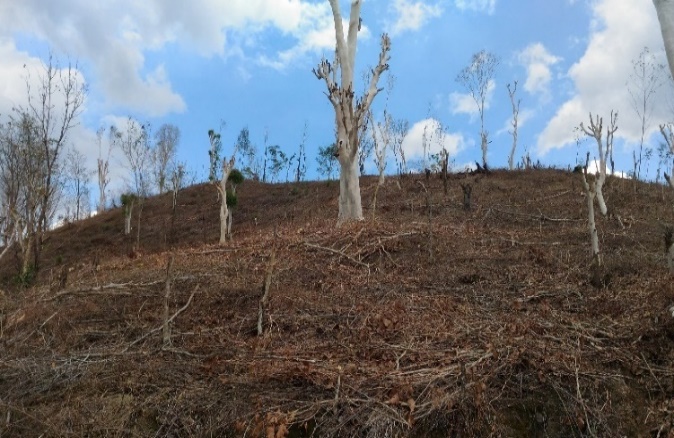 Gambar 1. Aktifitas perambahan dengan membuka lahan pada kawasan hutan lindung Mutis Timau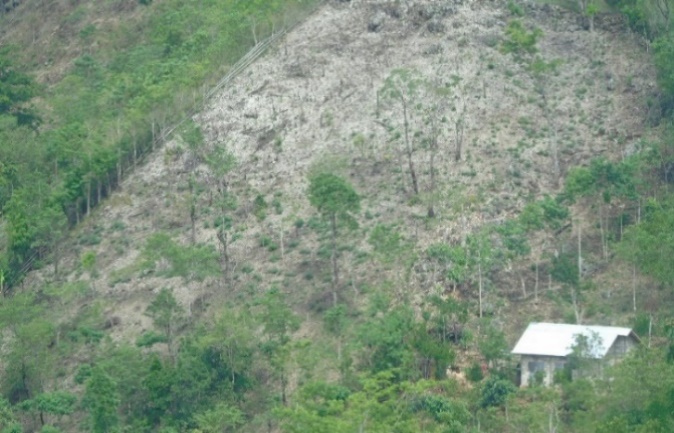 Gambar 2. Aktifitas perambahan hutan dengan bangunan rumah di kawasan Hutan Lindung Mutis TimauDari hasil wawancara diperoleh bahwa 100 %    narasumber menyatakan bahwa hal yang mendorong masyarakat melakukan kegiatan perambahan hutan     adalah pertambahan penduduk, pendapatan yang             diperoleh dari lahan pertanian yang tidak mencukupi    untuk memenuhi kebutuhan hidup, serta luas lahan      pertanian yang semakin mengecil. Selain permasalahan yang dialami oleh masyarakat dan pengelola, sebenarnya hal ini tidak terlepas dari intepretasi dari negara terhadap pengelolaan hutan itu sendiri yang dalam pengelolaan  belum sepenuhnya melibatkan partisipasi masyarakat. Dampak dari aktifitas perambahan hutan menjadi lahan pertanian menyebabkan berkurangnya flora dan fauna, degradasi dan deforestasi. Zakkak et al. (2014) menjelaskan bahwa                 perambahan hutan memiliki efek negatif yang signifikan terhadap keragaman dan kekayaan spesies burung yang mempengaruhi khususnya spesies lahan pertanian dan belukar. Berbagai tanggapan masyarakat terhadap ekologis lahan pertanian terutama lahan pertanian yang dibiarkan secara bebas yang menjadi salah satu             pendorong utama terjadinya perubahan penggunaan       lahan. Tak dapat dipungkiri bahwa akibat yang           ditimbulkan dari kegiatan perambahan hutan dapat       menyebabkan perubahan tutupan hutan maupun       berkurangnya flora dan fauna endemik pada kawasan    hutan lindung Mutis Timau. Jong et al. (2017) menjelaskan bahwa perubahan tutupan hutan merupakan salah satu perubahan lingkungan kontemporer yang menentukan dan   memvalidasi tingkat aktifitas manusia yang memiliki dampak global yang signifikan terhadap ekosistem bumi. Dari padanya akan terlihat perubahan tutupan hutan     melalui transisi hutan. Peristiwa saling mempengaruhi yang kompleks pada tutupan hutan, pertumbuhan penduduk, pembangunan ekonomi, permintaan akan barang dan jasa hutan dan tata kelola yang efektif adalah kekuatan pendorong transisi hutan.Salghuna et al. (2018), menyatakan bahwa hutan mengalami gangguan antropogenik yang sangat parah seperti pembangunan, pertambangan dan perindustrian, illegal logging, perambahan hutan, penggembalaan,     kebakaran hutan dan menyebabkan terjadinya penurunan tutupan hutan.  Kondisi ini disebabkan oleh pertumbuhan populasi penduduk sehingga memperluas lahan untuk kebutuhan dasar mereka. Oleh karena itu diperlukan     tindakan konservasi yang sesuai dengan trend deforestasi dan degradasi yang terjadi saat ini. Peristiwa perambahan hutan telah terjadi di permukaan bumi ini dan masyarakat yang berada disekitar hutan adalah kekuatan pendorong utama untuk melakukan tindakan tersebut. Dari padanya diperoleh bahwa masalah pertumbuhan penduduk dan ekonomi (terutama masalah kemiskinan) menjadi           indikator utama dalam proses kerusakan hutan serta  menjawab persoalan klasik dalam pengelolaan hutan terutama hegemoni pemerintah dalam memiliki dan mengelola hutan.Perladangan Berpindah dan Kebakaran HutanBudaya perladangan berpindah merupakan tradisi yang dianut oleh masyarakat di Nusa Tenggara Timur khususnya di Pulau Timor bagian Barat. Hasil penelitian menunjukan bahwa 100 % narasumber mengatakan bahwa kegiatan perladangan berpindah dengan sistem  tebas bakar adalah budaya yang ditinggalkan oleh nenek moyang sampai dengan saat ini. Kegiatan perladangan berpindah tidak semata-mata berpindah dari lahan        pertanian yang satu ke lahan pertanian lainnya, tetapi   terjadi pada lahan hutan yang satu dengan lahan hutan yang lainnya. Akibat kemerosotan penghasilan yang      diperoleh dari lahan sebelumnya mendorong petani untuk melakukan aneksasi pada lahan hutan lainnya dengan terus berpindah daari satu tempat ke tempat yang lain. Kegiatan perladangan berpindah sampai saat ini terus  dilakukan. Pengolahan lahan pada tempat yang sama  berlangsung sampai tahun ke 3 dan ketika hasil produksi menurun dan tingkat kesuburan tanah semakin berkurang petani akan membuka lahan di tempat yang baru dengan melakukan aktifitas yang sama seperti pada lahan yang sebelumnya. Sebelum berpindah ke lahan yang baru petani menanam dengan tanaman perkebunan maupun kayu-kayuan seperti kasuari, mangga, ampupu, jeruk, lamtoro, dan jati. Setelah 5 – 8  tahun ladang pertama dibiarkan (bero), petani akan kembali lagi ke lahan yang pertama tadi.Hasil wawancara dengan narasumber, sebanyak 100 %  menyatakan bahwa pada saat membuka ladang baik milik sendiri maupun kebun (ladang) dalam hutan, petani biasanya melakukan penebangan/pembersihan pohon pada wilayah kerjanya. Kegiatan ini biasanya dilakukan pada bulan Agustus – Oktober setiap tahunnya atau   sebelum berakhirnya musim kemarau. Pada bagian   pinggir lahan olahan pohon-pohon yang telah rebah dibersihkan cabang dan rantingya dan dikumpulkan ke bagian tengah lahan dan bagian yang bersih tersebut  disebut dengan sekat bakar. Pembuatan sekat bakar        dimaksudkan untuk menjaga terjadinya kebakaran pada bagian lain di dalam kawasan hutan lindung Mutis Timau. Dua minggu sebelum datangnya musim  hujan, lahan olahan yang sudah ditebang dilakukan kegiatan pembakaran dan terkadang api merambat ke dalam        kawasan hutan lindung Mutis Timau yang              mengakibatkan terjadinya kebakaran hutan. Batang pohon hasil tebangan oleh beberapa petani biasanya digunakan sebagai teras untuk memisahkan antara petak yang satu dengan yang lain. Tetapi di jumpai pula petani tidak menggunakan teras dan dibiarkan begitu saja. Hasil wawancara dengan narasumber menyatakan bahwa 17,74 % (dari unsur KPH dan pensiunan pegawai KPH) tidak setuju apabila dilakukan pembakaran.   Ketidaksetujuan tersebut didorong oleh 2 hal yaitu       pertama, dapat memicu meluasnya area kebakaran dan merambat ke lahan hutan yang berada di sekitarnya dan kedua, mengurangi kesuburan tanah karena semua         organisme hidup / bakteri pembentuk kesuburan tanah akan menjadi hilang. Hal ini kontradiktif dengan          pendapat narasumber yang lain terutama dari unsur tokoh masyarakat dan masyarakat. Sebanyak 82,26 %           narasumber (tokoh masyarakat dan masyarakat)            berpendapat setelah kegiatan pembersihan lahan            dilakukan pembakaran. Menurut pengetahuan tradisional yang dimiliki, bahwa dengan melakukan pembakaran pohon dan ranting-ranting beserta seresahnya dapat membantu tingkat kesuburan tanah melalui abu yang    ditinggalkan dari sisa pembakaran. Pendapat ini didukung dengan hasil wawancara dengan masyarakat setempat yang menyatakan bahwa kegiatan pembakaran lahan merupakan tradisi yang diwariskan oleh nenek   moyang secara turun temurun dan terus dilakukan sampai dengan saat ini. Setelah dilakukan kegiatan pembakaran, 1 minggu setelah musim hujan lahan tersebut ditanam dengan tanaman pangan yang dominan tumbuh di  desa - desa yang berada di sekitar kawasan hutan lindung Mutis Timau seperti jagung, kacang turis, kacang tanah, ubikayu dan lain sebagainya. Aktifitas-aktifitas kegiatan perladangan dan kebakaran hutan dapat dilihat pada  gambar 3 dan 4.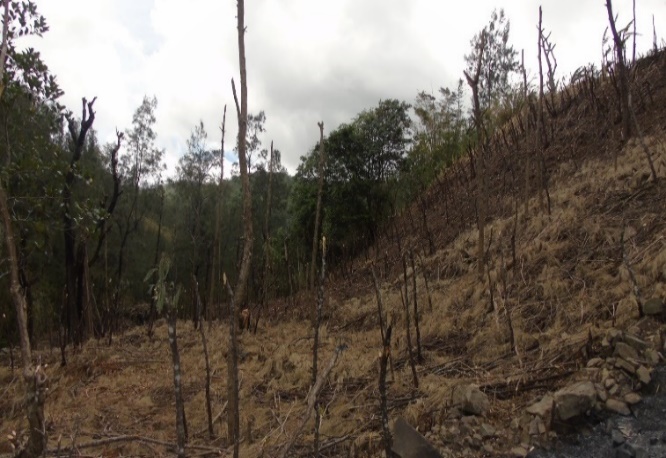 Gambar 3. Aktifitas perladangan dengan membuka                    lahan baru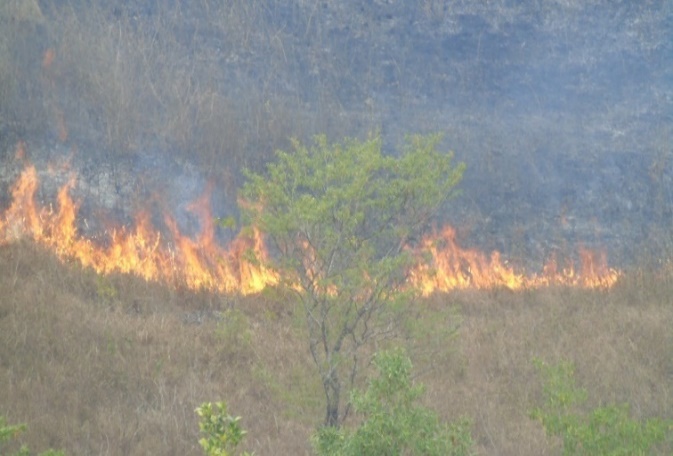 Gambar 4. Kebakaran di Kawasan Hutan Lindung Mutis TimauDi sisi yang lain kegiatan perladangan berpindah tidak terlepas dengan kebakaran hutan. Hampir semua  lokasi penelitian menunjukan bahwa kebakaran hutan terjadi akibat kegiatan pembakaran lahan baik di lahan miliknya berbatasan dengan lahan hutan maupun lahan yang ada di dalam kawasan hutan. Menurut WWF (2003) kebakaran hutan yang merupakan manifestasi penggunaan api merupakan fenomena rutin yang terjadi pada waktu-waktu tertentu terutama bulan Agustus     sampai Oktober pada setiap tahunnya. Tidak mengherankan dengan kondisi Pulau Timor bagian Barat yang sangat kering dengan bulan keringnya (8 bulan) mendorong percepatan terjadinya kebakaran hutan. Pada tahun 2015-2017 intensitas terjadinya kebakaran hutan di kawasan hutan lindung Mutis Timau sangat tinggi.         Kebakaran hutan lindung Mutis Timau skala besar dengan intensitasnya yang tinggi meliputi desa Noebesi, desa Nunbena, desa Leloboko, desa Nenas sedangkan  kebakaran hutan skala kecil dengan intensitas rendah   terjadi di desa Ajaobaki, desa Tunua, desa Kuanoel, desa Fatumnasi dan desa Nuapin.Menurut Bond and van Wilgen (1996), kebakaran merupakan kejadian yang tergolong irregular incidence dan terdapat 3 tipe kebakaran yang umum terjadi, yaitu: (1) api bawah (ground fire); (2) api permukaan (surface fire); dan (3) api tajuk (crown fire). Kaho dan Marimpan (2014) mengatakan bahwa kebakaran yang terjadi di desa Leloboko, desa Kuanoel, desa Fatumnasi dan desa Nenas didominasi oleh kebakaran dengan tipe api permukaan (surface fire). Pendapat ini di perkuat dengan hasil pengamatan yang menunjukan bahwa kebakaran terjadi pada seresah/daun kering yang berada di atas permukaan tanah. Hal ini dipertegas oleh Syaufina, 2008) yang   menjelaskan bahwa tipe api permukaan akan membakar seresah atau vegetasi yang berada di atas lantai tanah dan dalam proses penjalaran api dipengaruhi oleh angin       sehingga dapat berubah menjadi api tajuk. Kaho (2005) menyatakan bahwa tipe kebakaran yang sering terjadi di Timor adalah tipe api permukaan (survace fire) serta memiliki karakteristik cepat meluas, baik pada fase        ignition dan flaming, tetapi energi kebakaran biasanya tidak cukup tinggi sehingga cepat berubah menjadi fase pembaraan (smoldering).Penggembalaan Ternak dalam Kawasan HutanAktifitas penggembalaan ternak di dalam kawasan hutan lindung Mutis Timau sudah terjadi sejak zaman  nenek moyang. Berdasarkan hasil wawancara, 100 % narasumber mengatakan bahwa semua petani yang   memiliki ternak mempunyai kebiasaan melepas              ternaknya secara bebas di dalam kawasan hutan untuk merumput dan aktifitas ternak merumput di dalam         kawasan hutan dapat dilihat pada gambar 5.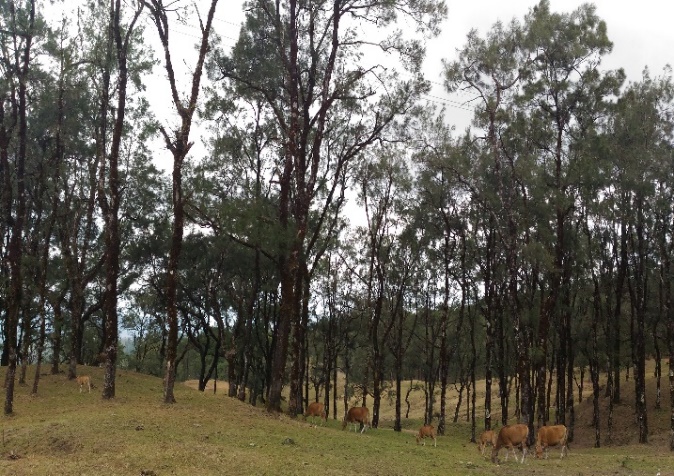 Gambar 5. Aktifitas Ternak dalam Kawasan Hutan Lindung Mutis TimauBerdasarkan pengetahuan tradisional yang dimiliki, 82,26 % narasumber menyatakan bahwa melepas ternak di dalam kawasan hutan dimaksudkan untuk merumput supaya rumput tidak tinggi dan menghindari kebakaran pada saat rumput tersebut kering. Argumentasi ini dari perspektif ilmiah tidak dapat diterima yang disebabkan oleh beberapa hal yaitu (1) terjadinya pemadatan tanah di dalam kawasan hutan sehingga regenerasi secara alami tidak akan terjadi, (2) tingkatan vegetasi mulai dari semai, pancang dan tiang terancam keberadaannya karena         dimakan oleh ternak yang dilepas oleh masyarakat       seperti sapi, kuda dan kerbau, (3) mempercepat proses deforestasi dan degradasi lahan dan bahkan pada titik - titik tertentu di dalam kawasan hutan lindung Mutis Timau terjadi aliran permukaan yang menyebabkan    banjir dan erosi. Tetapi dari aras perspektif masyarakat dengan melihat nilai kearifan lokal, praktik           penggembalaan ternak dalam kawasan hutan lindung Mutis Timau dapat diterima dalam aspek menghindari kebakaran hutan yang berasal dari rumput kering dengan mengatur pola penggembalaan, pada pagi hari ternak dilepas dan sore harinya ternak dikandangkan kembali. Pernyataan di atas paling tidak dipertegas oleh Zakkak (2013) yang menyatakan bahwa intensitas             penggembalaan memiliki efek menguntungkan untuk menghambat kegiatan perambahan hutan yang mengikuti pengabaian lahan secara progresif. Selain itu komposisi habitat berubah secara bertahap dengan hutan yang berkembang dengan mengorbankan padang rumput      terbuka.  Braasch et al. (2017) menyatakan bahwa          pemeliharaan struktur vegetasi sabana diperlukan         melalui pembakaran yang sering terjadi dan        penggembalaan ternak. Di kawasan konservasi       pemadaman kebakaran diprioritaskan untuk menghindari kebakaran hutan sedangkan penggembalaan ternak        dianggap sebagai faktor pengganggu bagi penambahan pohon karena merumput. Untuk mencari keseimbangan penambahan pohon, petani dapat mengembangkan         sebuah pengelolaan terpadu yang disesuaikan dengan kondisi biotik khas area lahan yang memungkinkan produksi hijauan, sambil mengendalikan efek negatif dari rumput eksotis pada penambahan pohon sehingga     mempertahankan sebuah sistem savanna pinusyang produktif.Hauck and Lkhagvadorj (2013) menjelaskan bahwa kepadatan ternak dalam radius 1 km di sekitar hutan     sangat mempengaruhi vegetasi lumut Lichen epiphytic. Kambing dan kuda adalah hewan yang paling penting dalam membentuk vegetasi lumut karena  kambing         biasanya merumput di tepi hutan sedangkan kuda sering menjelajah ke bagian dalam dari hutan (interior). Dampak dari peternakan dapat menimbulkan                  pertambahan populasi ternak sehingga menimbulkan abrasi di dalam hutan. Bernardi et al. (2016) menyatakan bahwa tutupan pohon meningkat dengan presipitasi namun dibatasi oleh kepadatan ternak dan terjadinya kebakaran. Ternak biasanya merumput di hutan yang dekat dengan sungai dan mencegah ekspansi pohon ke padang rumput.Peringer et al. (2017) menjelaskan penggembalaan ternak dengan intensitas rendah merupakan  pengelolaan yang mempertahankan keragaman habitat di padang rumput hutan pegunungan untuk tujuan konservasi alam. Dalam rencana pengelolaan jarang mempertimbangkan pemahaman interaksi gangguan ternak dan dampak  penebangan atau penahan angin. Tidak adanya gangguan dalam merumput dapat mempromosikan pola (mosaic) terstruktur yang dikondisikan oleh topografi dan hanya gangguan hutan berskala besar yang mengganggu pola ini. Di padang belantara, kerapatan ternak yang sangat rendah dapat membatasi pemeliharaan habitat terbuka tanpa gangguan. Schulz (2016) menjelaskan bahwa merumput memiliki dampak besar pada hutan daerah kering dan semi kering termasuk kehilangan karbon (C) dari tanah. Merumput menyebabkan pelepasan karbon yang substansial pada tanah hutan kering dan harus        ditangani melalui peningkatan pengelolaan         penggembalaan melalui sistem rotasi, yang pada akhirnya berkontribusi pada sistem konservasi hutan dan layanan ekosistem.Listopad et al. (2018) mengatakan bahwa perkembangan semak dan pohon terhambat karena penggembalaan ternak yang berlebihan (overgrazing). Penggembalaan ternak sangat menentukan regenerasi semak dan pembentukan pohon, yang memiliki implikasi pengelolaan yang penting untuk keberlanjutan sistem agrosilvopastural jangka panjang. Wassie et al. (2009) mengatakan bahwa  ternak merumput memiliki efek negatif yang kuat pada perkecambahan, pertumbuhan bibit dan kematian. Perkecambahan benih lebih tinggi di dalam hutan daripada di area terbuka yang berdekatan untuk semua jenis. Seperti diketahui bersama apabila   hutan tidak memperoleh gangguan baik yang disebabkan oleh alam, manusia maupun ternak keberadaanya akan tetap terjaga dan proses regenerasi alami akan terus     berlangsung. Tetapi apabila ternak merumput dalam     hutan akan terjadi proses pemadatan tanah dan sangat berpengaruh terhadap proses regenerasi karena proses perkecambahan tidak akan terjadi ataupun kalau terjadi perkecambahan persentasi keberhasilannya sangat kecil. Oleh Wassie et al. (2009) menjelaskan bahwa    penggembalaan ternak memiliki dampak penting pada keberlanjutan hutan jangka panjang dan peran mereka dalam memulihkan lingkungan yang terdegradasi. Penebangan LiarKawasan hutan lindung Mutis Timau mempunyai berbagai macam jenis pohon dengan nilai kualitas pohon yang sangat menjanjikan. Vegetasi pohon yang dominan tumbuh adalah Eucalyptus alba, Casuarina equisetifolia, Melaleuca leucadendron, Acacia leucophloea, Tamarindus indica, Swietenia sp, Tectona grandis, Senna siamea. Sebagai kawasan hutan lindung menurut UU Nomor 41 Tahun 1999, dilarang mengambil kayu yang ada di dalam kawasan hutan lindung dan yang diperbolehkan adalah pemanfatan kawasan untuk hasil hutan bukan kayu dan jasa lingkungan. Berdasarkan hasil wawancara, 100 % narasumber  mengatakan bahwa dari zaman nenek       moyang sampai dengan sekarang diketahui bahwa     pemanfaatan kayu dalam hutan lindung Mutis Timau masih berlangsung sampai saat ini, untuk kepentingan fasilitas umum (seperti gereja, kantor desa, fasilitas     pendidikan dan bangunan perumahan) dan kayu bakar kering diperoleh dengan mengambil kayu yang berada di dalam kawasan hutan lindung Mutis Timau. Untuk kepentingan tersebut sebelum dilakukan kegiatan      penebangan pihak yang berkepentingan mengajukan    surat perijinan di desa setempat dan selanjutnya ke Dinas Kehutanan Kabupaten TTS. Akan tetapi di setiap desa sampel penelitian dari daerah dataran rendah sampai dengan dataran tinggi di kawasan hutan lindung Mutis Timau dijumpai penebangan liar yang dilakukan oleh masyarakat. Untuk desa Noebesi dan Nunbena kayu yang sering diambil adalah kayu kasuari, kayu putih dan       ampupu, Desa Leloboko kayu ampupu, desa Ajaobaki dan Tunua kayu kasuari dan ampupu, desa Kuanoel,     Fatumnasi, Nenas dan Nuapin didominasi kayu ampupu dan kasuari. Kayu yang diambil oleh masyarakat tersebut digunakan untuk berbagai macam keperluan dan didominasi untuk keperluan kayu bakar dan pertukangan. Sebagai akibat penebangan liar tersebut pada beberapa tempat terjadinya tanah longsor dan banjir seperti di desa leloboko, desa Kuanoel, desa Fatumnasi, Desa Nunbena, desa Noebesi, desa Nenas dan Desa Nuapin. Aktifitas penebangan liar di dalam kawasan hutan lindung dapat dilihat pada gambar 6 dan  7.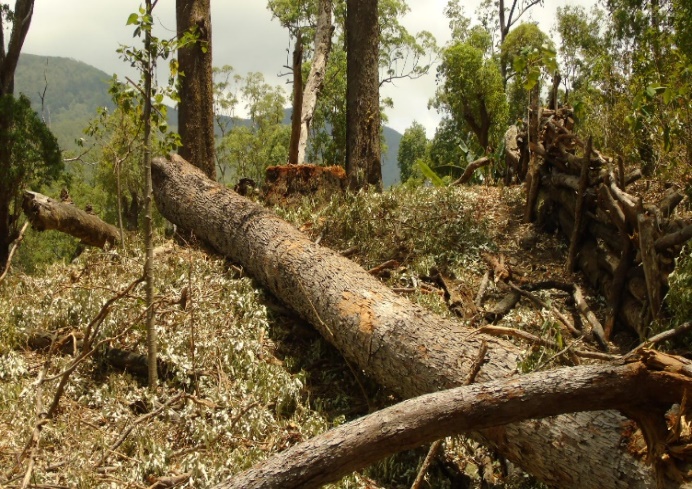 Gambar 6. Penebangan pohon dalam kawasan hutan      lindung Mutis Timau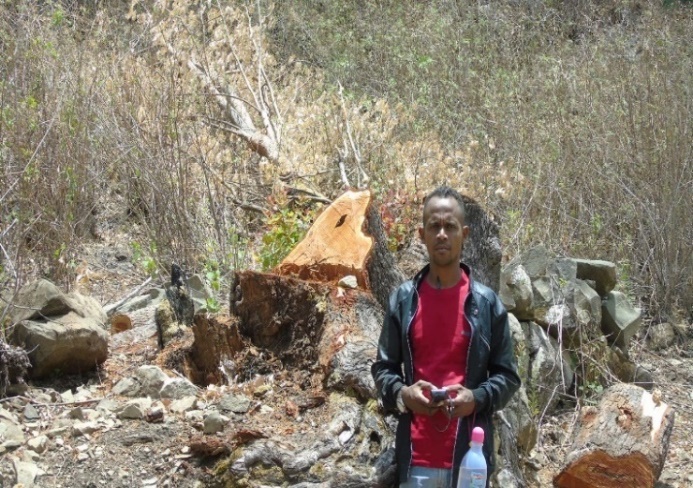 Gambar 7. Bekas tunggakan pohon akibat penebangan liar di dalam kawasan hutan lindung Mutis TimauTacconi et al. 2003) menyatakan bahwa kegiatan hutan ilegal merupakan ancaman yang signifikan terhadap keberlangsungan ekosistem hutan dan berakibat pada kerugian pendapatan pemerintah, tata pemerintahan yang buruk, dan berkontribusi pada peningkatan kemiskinan dan konflik sosial.  Veles dan Macdicken (2007) menjelaskan bahwa illegal logging (penebangan liar) merupakan ancaman utama bagi keberlanjutan   sumberdaya hutan. Ancaman ini mempengaruhi              kemampuan perusahaan untuk mengelola produksi hutan yang layak dan mendistorsi cara pemerintah dalam    menerapkan peraturan pengelolaan di semua tingkatan. Illegal logging dibagi menjadi 2 katagori yaitu            penebangan liar karena praktek dan penebangan liar      karena tempat. Penebangan liar karena praktik didefinisikan sebagai penebangan dilakukan di daerah yang secara hukum dialokasikan untuk penebangan tapi dalam pelaksanaannya ada yang melanggar hukum dalam undang-undang kehutanan atau rencana pengelolaan yang disetujui seperti diameter, ukuran dan volume, atau spesies yang tidak dilaporkan (termasuk yang dilindungi), penebangan tanpa pertimbangan yang disetujui rencana pengelolaan hutan dan pengolahan kayu di hutan. Penebangan liar karena tempat mengacu pada tindakan yang dilakukan pada area yang tidak sah atau tempat penebangan yang dilarang oleh Undang -  Undang seperti penebangan di kawasan konservasi atau marjinal (lereng curam, tepi sungai, tangkapan air, dan lain-lain), cagar hutan, tanah adat atau hutan publik di luar area konsesi. Petrova (2014), illegal loging secara ekologi merusak ketika individu manusia memotong cabang   kering atau pohon dengan diameter sampai 8 cm yang digunakan sebagai kayu bakar dan individu yang melakukan penebangan kayu seperti itu pendapatan        finansialnya terbatas. Negara umumnya mentoleransi perilaku ini dan sebagian besar orang yang diwawancarai mengakui bahwa hal tersebut adalah bagian dari              kehidupan mereka sehari-hari. Aubad and Arago (2008) menjelaskan bahwa illegal logging untuk konsumsi       rumah tangga menurunkan jumlah spesies untuk semua kelompok pohon, karena variabel ini adalah pendorong utama variasi kekayaan di seluruh sisa-sisa hutan dan mempunyai dampak negatif yang lebih kuat terhadap spesies pohon suksesi. Aktivitas penebangan terlarang ini memperburuk efeknya pada kekayaan pohon, terutama karena penebangan liar untuk konsumsi rumah tangga dilakukan dengan cepat dan tanpa melakukan seleksi jenis pohon yang dipotong dan efeknya adalah kekayaan pohon lebih kuat untuk spesies suksesi akhir dan lebih lemah untuk yang suksesi awal.Kuemmerle et al. (2009) menjelaskan bahwa      penebangan liar adalah masalah utama ekonomi dan  lingkungan dan di beberapa negara diantaranya melebihi daripada kayu yang dipanen secara legal. Di Eropa Timur dan bekas Uni Soviet, penebangan liar meningkat dan    reboisasi di lahan pertanian terbengkalai secara luas pasca runtuhnya sosialisme dan tren tutupan hutan tetap secara keseluruhan sebagian besar tidak jelas. Hal ini didukung dengan hasil kajian yang menemukan bahwa tutupan hutan meningkat di area perifer, hilangnya hutan di pedalaman dan peningkatan penebangan di daerah - daerah terpencil. Pengelolaan hutan yang tidak          berkelanjutan mengakibatkan hilangnya hutan tua dan fragmentasi hutan terus berlanjut. Pernyataan dari Kuemmerle et al. (2009) diperkuat oleh temuan lapangan di lokasi penelitian menyatakan bahwa peningkatan penebangan liar terjadi pada daerah-daerah terpencil. Hal ini disebabkan minim dan kurangnya sosialisasi atau pengamanan hutan dari petugas kehutanan dari KPH Wilayah Kabupaten TTS dan dijumpai bahwa pada     daerah yang mudah diakses oleh petugas kehutanan       intensitas penebangan liar berkurang dan kondisi            hutannya masih baik.Alemagi and Kozak (2010) mengidentifikasi bahwa penyebab utama illegal logging adalah korupsi sistemik, kemiskinan, konflik, skema lisensi, perampasan hak milik, dukungan kelembagaan tidak memadai dan menyediakan jalan ke depan secara potensial untuk mengekang kegiatan pembalakan liar. Dalam menangani praktek korupsi disektor kehutanan pemerintah harus  terbuka, dan prioritas pemerintah adalah intervensi dalam bentuk alternatif program yang berkelanjutan untuk mata pencaharian dan pengembangan kapasitas bisnis masyarakat yang bergantung pada hutan. Di sisi yang lain pemerintah perlu merampingkan kelembagaan yang tanggung jawabnya tumpang tindih, mengakui peran kepala adat sebagai penjaga hutan, dan memberlakukan proses yang efektif untuk biaya pembentukan dan pemeliharaan hutan kemasyarakatan. Pengelolaan hutan lindung Mutis Timau di Timor Bagian Barat dapat        berjalan maksimal jika ada dukungan institusional, infrastruktur, dan finansial yang memadai perlu diberikan kepada pihak berwenang dan masyarakat hutan yang relevan dan inisiatif ini berfungsi untuk memajukan pengelolaan hutan lestari dan bermanfaat bagi semua pemangku kepentingan yang relevan.DiskusiAwang (2007) menjelaskan bahwa secara politik  hutan diusahakan dan dikelola atas dasar pemberian hak oleh pemerintah kepada lembaga pemerintah dan         lembaga swasta, mengingat negara telah menafsirkan kekuasaaan atas pengelolaan sumber daya alam hutan  harus oleh negara bukan oleh masyarakat. Dengan       pandangan mono intepretasi tersebut maka pengurusan dan peruntukan sumber daya hutan seluruhnya menjadi hak pemerintah. Dengan pandangan yang mono               intepretasi tersebut di beberapa daerah baik kawasan    hutan produksi, konservasi dan lindung mengalami       kerusakan. Sasongko et al (2014) menyatakan bahwa   kawasan hutan lindung sangat rentan terhadap gangguan akibat aktifitas yang berlebihan. Pihak KPH Wilayah  Kabupaten TTS menghadapi tantangan karena di dalam kawasan hutan lindung Mutis Timau terjadi perambahan hutan, penggembalaan ternak, perladangan berpindah dan kebakaran hutan, dan penebangan liar. Kerusakan antropogenik diatas akan terus terjadi, jika masyarakat tidak diberdayakan dalam pengelolaan hutan. Setiajiati et al (2017) menyatakan bahwa program pemberdayaan masyarakat harus menghubungkan konservasi hutan dengan peluang penghasilan bagi masyarakat lokal, seperti menerapkan pertanian konservasi (misalnya agroforestri), kemitraan dalam produksi dan penjualan hasil hutan bukan kayu, dan memberikan imbalan yang jelas untuk masyarakat. Kondisi ini menuntut pihak pengelola untuk mengelola hutan secara bersama-sama dengan semua stakeholder yang ada khususnya   masyarakat yang berada di sekitar dan di dalam kawasan hutan. Pengelolaan hutan adalah sistem tindakan untuk memasok berbagai produk dan layanan untuk masyarakat. Pengelolaan hutan di negara maju cenderung dijabarkan dan direncanakan untuk mencapai tujuan ekonomi dan lingkungan (Patarkalashvili, 2016). Pada konferensi tingkat tinggi (KTT) Bumi di Rio de Janeiro tahun 1992 dicapai suatu kesepakatan tentang               pembangunan yang berkesinambungan, begitupun juga dengan pembangunan sektor kehutanan. Bakri (2016) menjelaskan bahwa pengelolaan hutan sejak dua dasa warsa terakhir selalu berkiblat pada pengelolaan hutan berkelanjutan dan mempunyai makna bahwa                pembangunan memanfaatkan sumber daya hutan untuk mencukupi kebutuhan generasi sekarang tanpa mengorbankan kepentingan generasi yang akan datang. Wulandari (2016) mengatakan pembangunan kehutanan sebenarnya adalah pembangunan ekonomi yang terkait dengan masyarakat sehingga dalam pelaksanaannya     harus ada kegiatan pemberdayaan masyarakat Dalam upaya meningkatkan kesejahteraan   masyarakat dan tetap menjaga kelestarian hutan maka keberlanjutan (sustainable) harus menjadi pedoman bagi semua agen perekonomian yang bergantung pada sumber daya hutan saat ini. Sumber daya hutan merupakan sesuatu yang dapat membangkitkan kesejahteraan masyarakat melalui pemenuhan kebutuhan dasar        (pangan, papan, sandang, papan) dan kebergunaannya bagi pihak lain (Bakri, 2016). Pada sisi yang lain    pengelolaan hutan berkelanjutan dimaknai sebagai praksis pemanfaatan ilmu pengetahuan untuk              memperoleh manfaat (benefit) dari sumber daya hutan secara berkesinambungan, baik untuk kepentingan         individu maupun untuk masyarakat secara kolektif di suatu teritori dimana sumber daya hutan itu berada.    Pandangan ini sebenarnya menegaskan bahwa     masyarakat bisa memperoleh manfaat dari hutan untuk memenuhi kesejahteraan dalam hidupnya. Selain       kesejahteraan masyarakat, hutan telah menjadi penyedia jasa ekosistem bagi kehidupan umat manusia dan        lingkungan hidupnya. Da Ponte et al. (2017) mengatakan bahwa pemilik lahan kecil dan menengah mempunyai ketergantungan yang kuat pada produk yang berkaitan dengan hutan sedangkan petani yang memiliki lahan     besar menganggap bahwa nilai hutan yang utama adalah sebagai rekreasi dan budaya. Pembayaran layanan ekosistem tampaknya diterima dengan baik oleh pemilik hutan melalui promosi yang lebih kuat dan memahami pentingnya jasa ekosistem adalah kontribusi yang sangat berharga menuju kelestarian sumber daya alam. Di dalam pengelolaan hutan saat ini dengan melihat kerusakan yang ada maka sudah sepantasnya pihak UPT KPH Wilayah Kabupaten TTS mencari solusi untuk pengelolaan hutan tingkat lokal dengan melibatkan para stakeholder terutama masyarakat yang berada           disekitarnya. Becker and Gibson (1998) berpendapat bahwa berdasarkan beberapa penulis ada tiga kondisi   dasar yang diperlukan untuk pengelolaan tingkat lokal yang sukses: 1) penduduk setempat harus menghargai sumber daya; 2) harus memiliki hak milik atas sumber daya; 3) membangun institusi tingkat lokal yang         mengontrol penggunaan sumber daya. Sejalan dengan pengelolaan hutan tingkat lokal, hal utama yang perlu   diperhatikan untuk menuju pengelolaan hutan lestari dan meningkatkan kesejahteraan masyarakat dengan         mengadopsi pendapat Alemagi and Kozak (2010) adalah; melibatkan peran serta masyarakat yang berada di sekitar hutan lindung, pihak pengelola memikirkan                    bentuk-bentuk pengelolaan hutan yang mampu     meningkatkan kesejahteraan, mengefektifkan kelembagaan yang tanggung jawabnya tumpang tindih, mengadopsi nilai-nilai kearifan lokal yang berkembang di masyarakat dan disesuaikan dengan regulasi/kebijakan dalam pengelolaan hutan. Mengantisipasi kerusakan -  kerusakan antropogenik yang terus terjadi dan       berkembang secara masif di kawasan hutan lindung Mutis Timau, maka sosialisasi/penyuluhan dan pelibatan masyarakat yang berada di sekitar hutan menjadi suatu keharusan terutama pada lahan hutan yang berbatasan dengan pemukiman penduduk maupun ladang berpindah lainnya yang terdapat dalam kawasan hutan lindung. Hal ini perlu dilakukan sedini mungkin untuk mengantisipasi terjadinya deforestasi dan degradasi lahan di dalam        kawasan hutan lindung dan pengelolaan hutan lindung yang efektif di kawasan hutan lindung Mutis Timau    adalah dengan melibatkan peran serta masyarakat         melalui medekatan partisipasi atau kolaborasi (co        management).Lamech et al. (2014) menjelaskan bahwa      masyarakat sekitar hutan yang terlibat dalam pengelolaan dengan pendekatan partisipatif (co-management)           kehidupannya meningkat dibandingkan dengan  masyarakat sekitar hutan yang tidak terlibat skema           co-manajemen. Gro et al (2016), menegaskan bahwa  masalah nyata yang kompleks dalam pengelolaan hutan sering membutuhkan pendekatan multidisiplin dan        karena masuknya berbagai pemangku kepentingan di   dalam proses pengambilan keputusan. Dalam upaya mewujudkan keadilan sosial bagi masyarakat, maka    melalui peraturan Menteri  Lingkungan Hidup dan        Kehutanan No.83 Tahun 2016 telah dikeluarkan sistem Perhutanan Sosial dengan melalui beberapa skema yaitu hutan adat, hutan desa, hutan tanaman rakyat, hutan       kemasyarakatan dan hutan dengan pola kemitraan. Semuanya ini merupakan wujud perhatian pemerintah dalam memperhatikan kesejahteraan masyarakat dan   kelestarian hutan demi tercapainya keadilan social bagi seluruh masyarakat Indonesia. Berkaitan dengan pengelolaan hutan lindung Mutis Timau, upaya yang dilakukan oleh pihak KPH Wilayah TTS dalam menanggulangi kerusakan hutan sesungguhnya dapat menggunakan semangat roh perhutanan sosial melalui implementasi skema hutan    kemasyarakatan, hutan desa dan hutan adat dalam      menjawab tuntutan hidup masyarakat sekitar hutan    maupun di dalam hutan. Ini artinya semangat kolaborasi antara masyarakat dengan pihak pengelola (KPH wilayah TTS) dapat terwujud melalui pemberian kewenangan pengelolaan kepada masyarakat melalui alat kontrol yang kuat dari pemerintah berupa regulasi yang mengikat      sehingga masyarakat yang berada di sekitar maupun di dalam kawasan hutan lindung Mutis Timau tingkat        kehidupannya lebih sejahtera dan hutannya tetap aman dan lestari. Awang (2003), menekankan bahwa dalam pembangunan/pengelolaan hutan dengan prinsip            kehutanan sosial harus melibatkan partisipasi masyarakat untuk memenuhi kebutuhan hidupnya serta turut menjaga kelestarian hutan. Aksioma pusat dalam prinsip-prinsip kehutanan sosial adalah bahwa penggunaan sumber daya hutan harus menguntungkan manusia dan kesejahteraan sosial secara langsung. Unsur-unsur kunci yang               termasuk dalam keuntungan (pemanfaatan) prinsip         kehutanan sosial adalah distribusi manfaat hutan,           kapasitas masyarakat untuk menerima perubahan,       penerimaan keputusan sosial, proses pengambilan    keputusan berdasarkan demokrasi parsipatif, dan             integrasi perspektif sosial dalam pengelolaan hutan (Davis et al. 2001).KesimpulanBerdasarkan penjelasan diatas, disimpulkan              kerusakan-kerusakan antropogenik di kawasan hutan   lindung Mutis Timau di Pulau Timor bagian Barat     meliputi perambahan hutan, penggembalaan ternak di   dalam kawasan hutan, perladangan berpindah dan          kebakaran, dan penebangan liar. Kerusakan-kerusakan antropogenik tersebut telah mengancam kehidupan semua makluk di kawasan hutan lindung Mutis Timau maupun kawasan yang berada di sekitarnya. Upaya mengatasi kerusakan yang ditimbulkan oleh manusia adalah dengan melibatkan peran serta dan partisipasi masyarakat dan stakeholder lainnya dalam pengelolaan hutan lindung Mutis Timau secara bersama-sama         (kolaboratif) dengan sistem perhutanan sosial yang       berpegang teguh pada prinsip - prinsip kehutanan sosial.Ucapan Terima KasihPenulis mengucapkan terima kasih kepada               Kementerian Riset, Teknologi dan Pendidikan Tinggi yang telah memberikan kesempatan kepada penulis      untuk melanjutkan Pendidikan Doktoral Program BUDI - DN dan Lembaga Pengelola Dana Pendidikan (LPDP) melalui dukungan dana penelitian dan fasilitas               pendidikan selama studi.Daftar Pustaka[1]     Agu, Y. P. E. S. (2017) Desain Ulang Model Pengelolaan Lahan Kering Dataran Tinggi Berbasis Agroforestri Tradisional Di Pulau Timor (Kasus di Kecamatan Miomafo Barat, Kabupaten Timor Tengah Utara, NTT ). Tesis Program Pascasarjana Fakultas Kehutanan Universitas Gadjah Mada Yogyakarta.[2]    Alemagi, D. and Kozak, R. A. (2010) ‘Illegal logging in Cameroon : Causes and the path forward’, Forest Policy and Economics. Elsevier B.V., 12(8), pp. 554–561. doi: 10.1016/j.forpol.2010.07.008.[3]       Aubad, J. and Arago, P. (2008) ‘Illegal logging , landscape structure and the variation of tree species richness across North Andean forest remnants’, Forest Ecology and Management. Elsevier B.V., 255, pp. 1892–1899. doi: 10.1016/j.foreco.2007.12.011.[4]   Awang, S. A. (2006) Sosiologi Pengetahuan Deforestasi. Konstruksi Sosial dan Perlawanan. Penerbit Debut Press. Yogyakarta.[5]     Awang, S. A. (2007) Sosiologi Kehutanan dan Lingkungan. Edisi Pertama. Edited by S. A. Awang: Laboratorium Ekologi Sosial dan Politik SDH Jurusan Manajemen Hutan Fakultas Kehutanan UGM Yogyakarta[6]    Badan Pusat Statistik Provinsi NTT (2017) Provinsi Nusa Tenggara Timur dalam Angka 2017. Badan Pusat Statistik Provinsi NTT. Kupang.[7]    Bakri, S. (2016) ‘Pilihan Ideologi Lingkungan dalam Praksis Manajemen Sumber Daya Hutan Berkesinambungan Dalam Buku Pengelolaan Hutan Berkelanjutan Provokasi Arsitektur, Pemikiran, Konsep dan Strategi’,Edisi Pertama. Edited by Banuw, Irwan S, San Afri Awang, Plantaxia, p. 118. Yogyakarta.[8]    Becker, C. and C. C. G. (1998) The Luck of Institutional Supply: Why a Strong Local Community in Western Ecuador Fails to Protect its Forest. Forest, Trees and People Programs. Working Paper Nomor 3 May 1998[9]    Bernardi, R. E., Holmgren, M., Arim, M. and Scheffer, M. (2016) ‘Why are forests so scarce in subtropical South America ? The shaping roles of climate , fire and livestock’, Forest Ecology and Management. Elsevier B.V., 363, pp. 212–217. doi: 10.1016/j.foreco.2015.12.032.[10]     Bond, W. . & B. W. van W. (1996) Fire and Plants. London: Chapman & Hall, London, UK.[11]      Braasch, M., García-barrios, L., Ramírez-marcial, N., Huber-sannwald, E. and Cortina-villar, S. (2017) ‘Can cattle grazing substitute fi re for maintaining appreciated pine savannas at the frontier of a montane forest biosphere-reserve ?’, Agriculture, Ecosystems and Environment. Elsevier, 250(August), pp. 59–71. doi: 10.1016/j.agee.2017.08.033.[12]  Bungin, B. (2003) Analisis Data Penelitian Kualitatif; Pemahaman Filosofis dan Metodologis ke Arah Penguasaan Model Aplikasi. Jakarta: Penerbit PT.Raja Grafindo Persada.[13]       Da, E., Kuenzer, C., Parker, A., Rodas, O., Oppelt, N. and Fleckenstein, M. (2017) ‘Forest cover loss in Paraguay and perception of ecosystem services : A case study of the Upper Parana Forest’, Ecosystem Services. Elsevier B.V., 24, pp. 200–212. doi: 10.1016/j.ecoser.2017.03.009.[14]   Davis, LA., K Norman Johnson., Peter S. Bettinger., T. E. H. (2001) Forest Management Tos Sustain Ecological, Economic, and Social Values. Fourth Edi. New York: McGraw-Hill Inc.An Imprint of The McGraw-Hill Companies,Inc.,1221 Avenue of the Americas, New York.[15]      Dawson, I. K., Leakey, R., Clement, C. R., Weber, J. C., Cornelius, J. P., Roshetko, J. M., Vinceti, B., Kalinganire, A., Tchoundjeu, Z. and Masters, E. (2014) ‘Forest Ecology and Management The management of tree genetic resources and the livelihoods of rural communities in the tropics : Non-timber forest products , smallholder agroforestry practices and tree commodity crops’, Forest Ecology and Management. Elsevier B.V., 333, pp. 9–21. doi: 10.1016/j.foreco.2014.01.021.[16]  Febriani, I., Budi, L. and Hadi, A. (2017) ‘Analisis Deforestasi Menggunakan Regeresi Logistik Model di Tahura Sekitar Tanjung di Provinsi Jambi’, Jurnal Pengelolaan Sumber Daya Alam dan Lingkungan, 7(3), pp. 195–203. doi: 10.29244/jpsl.7.3.195-203.[17]   Fisher (2012) ‘Tropical forest monitoring , combining satellite and social data , to inform management and livelihood implications : Case studies from Indonesian’, International Journal of Applied Earth Observations and Geoinformation. Elsevier B.V., 16, pp. 77–84. doi: 10.1016/j.jag.2011.12.004.[18]     Gro, P., Hodges, D. G. and Zadnik, L. (2016) ‘Participatory and multi-criteria analysis for forest ( ecosystem ) management : A case study of Pohorje , Slovenia ☆’, Forest Policy and Economics. 71, pp. 80–86. doi: 10.1016/j.forpol.2015.05.006.[19]      Hauck, M. and Lkhagvadorj, D. (2013) ‘Epiphytic lichens as indicators of grazing pressure in the Mongolian’. Ecologi Indicators. Elsevier Ltd, 32, pp. 82–88.[20]        Jong, W. De, Liu, J. and Youn, Y. (2017) ‘Land and forests in the Anthropocene : Trends and outlooks in Asia ☆’, Forest Policy and Economics. Elsevier B.V., 79, pp. 17–25. doi: 10.1016/j.forpol.2016.09.019.[21]     Kaho, L. M. R. (2005) Api Dalam Ekosistem Savana : Kemungkinan Pengelolaanya Melalui Pengaturan Waktu Membakar (Studi Pada Savana Eucalyptus Timor Barat). Disertasi Program Pascasarjana Universitas Gadjah Mada Yogyakarta.[22]      Kaho, Norman PLBR dan Lusia Marimpan. (2014) ‘Pemetaan Pola Kebakaran Berbasis Fire Regime di Cagar Alam Gunung Mutis ’. Jurnal Leguminosaeae Edisi April No. 1, 2014.[23]      Kastanya, A. (2002) Pengelolaan Hutan Alam Produksi Lestari Sesuai dengan Gugus Pulau di Maluku. Disertasi Program Pascasarjana Universitas Gadjah Mada Yogyakarta.[24]      Kim, Y., Soo, J., Fisher, L. A., Latifah, S., Mansur, A., Min, S. and Kim, I. (2016) ‘Indonesia’s Forest Management Units : Effective intermediaries in REDD + implementation ?’, Forest Policy and Economics 62, pp. 69–77. doi: 10.1016/j.forpol.2015.09.004.[25]    Kuemmerle, T., Chaskovskyy, O., Knorn, J., Radeloff, V. C., Kruhlov, I., Keeton, W. S. and Hostert, P. (2009) ‘Forest cover change and illegal logging in the Ukrainian Carpathians in the transition period from 1988 to 2007’, Remote Sensing of Environment. Elsevier Inc., 113(6), pp. 1194–1207. doi: 10.1016/j.rse.2009.02.006.[26]       Lamech, F., Ming, M., Rennie, H. G., Memon, A. and Forest, A. (2014) ‘Potential for co-management approaches to strengthen livelihoods of forest dependent communities : A Kenyan case’, Land Use Policy. Elsevier Ltd, 41, pp. 304–312. doi: 10.1016/j.landusepol.2014.06.008.[27]       Listopad, C. M. C. S., Köbel, M., Príncipe, A., Gonçalves, P. and Branquinho, C. (2018) ‘The effect of grazing exclusion over time on structure , biodiversity , and regeneration of high nature value farmland ecosystems in Europe’, Science of the Total Environment. Elsevier B.V., 610–611, pp. 926–936. doi: 10.1016/j.scitotenv.2017.08.018.[28]       Pagdee, A., Kim, Y., Daugherty, P. J. and Kim, Y. (2016) ‘What Makes Community Forest Management Successful : A Meta-Study From Community Forests Throughout the World, Society and Natural Resources, 1920 (October) 19:1, 33-52, DOI: 10.1080/08941920500323260.[29]       Patarkalashvili, T. (2016) ‘ScienceDirect Some problems of forest management of Georgia’, Annals of Agrarian Sciences. Elsevier Ltd, 14(2), pp. 108–113. doi: 10.1016/j.aasci.2016.04.002.[30]       Peringer, A., Buttler, A., Ileana, P., Schulze, K. A., Stupariu, M. and Rosenthal, G. (2017) ‘Disturbance-grazer-vegetation interactions maintain habitat diversity in mountain pasture-woodlands’, Ecological Modelling. 359, pp. 301–310. doi: 10.1016/j.ecolmodel.2017.06.012.[31]  Petrova, S. (2014) ‘Contesting forest neoliberalization : Recombinant geographies of “ illegal ” logging in the Balkans’, Geoforum. Elsevier Ltd, 55, pp. 13–21. doi: 10.1016/j.geoforum.2014.04.008.[32]         Purnomo, H. and Mendoza, G. (2011) ‘A system dynamics model for evaluating collaborative forest management : a case study in Indonesia’, International Journal of Sustainable Development & World Ecology, 18:2, 164-176, DOI: 10.1080/13504509.2010.549664.[33]         Ratcliffe, J. L., Creevy, A., Andersen, R., Zarov, E., Gaffney, P. P. J., Taggart, M. A., Mazei, Y., Tsyganov, A. N., Rowson, J. G., Lapshina, E. D. and Payne, R. J. (2017) ‘Ecological and environmental transition across the forested-to-open bog ecotone in a west Siberian peatland’, Science of the Total Environment. Elsevier B.V., 607–608, pp. 816–828. doi: 10.1016/j.scitotenv.2017.06.276.[34]       Salghuna, N. N., Chandra, P. R. and Kumari, J. A. (2018) ‘Assessing the impact of land use and land cover changes on the remnant patches of Kondapalli reserve forest of the Eastern Ghats , Andhra Pradesh , India’, The Egyptian Journal of Remote Sensing and Space Sciences. National Authority for Remote Sensing and Space Sciences, pp. 1–11. doi: 10.1016/j.ejrs.2018.01.005.[35]       Sasongko, D. A., Kusmana, C. and Ramadan, H. (2014) ‘Strategi Pengelolaan Hutan Lindung Angke Apuk (Management Strategy of Angke Kapuk Protected Forest)’, Jurnal Pengelolaan Sumberdaya Alam dan Lingkungan Vol. 4 No. 1 (Juli 2014): 35 - 42.[36]     Setiajiati, F. (2017) ‘Strategies of Community Empowerment to Manage Protection Forest Sustainably’, Jurnal Manajemen Hutan Tropika, 23(August), pp. 71–80. doi: 10.7226/jtfm.23.2.71.[37]     Simon, H. (2004) Aspek Sosio-Teknis Pengelolaan Hutan Jati di Jawa. Yogyakarta: Penerbit Pustaka Pelajar.[38]        Soo, M., Ghoddousi, A., Zeppenfeld, T., Shokri, S., Sou, M., Jafari, A., Ahmadpour, M., Qashqaei, A. T., Egli, L., Ghadirian, T., Raeesi, N., Zehzad, B., Kiabi, B. H., Khorozyan, I., Balkenhol, N. and Waltert, M. (2018) ‘Livestock grazing in protected areas and its e ff ects on large mammals in the’, Biologival Conservation. Elsevier B.V.,217(October 2017), pp. 377–382. doi: 10.1016/j.biocon.2017.11.020.[39]        Sousa-silva, R., Verbist, B., Lomba, Â., Valent, P., Su, M., Picard, O., Hoogstra-klein, M. A., Cosofret, V., Bouriaud, L., Ponette, Q., Verheyen, K. and Muys, B. (2018) ‘Adapting forest management to climate change in Europe : Linking perceptions to adaptive responses’, Forest Policy and Economics  90(November 2017), pp. 22–30. doi: 10.1016/j.forpol.2018.01.004.[40]      Sulieman, H. M. (2018) ‘Exploring Drivers of Forest Degradation and Fragmentation in Sudan : The Case of Erawashda Forest and its Surrounding Community’, Science of the Total Environment. Elsevier B.V., 621, pp. 895–904. doi: 10.1016/j.scitotenv.2017.11.210.[41]        Syaufina, L. (2008) Kebakaran Hutan dan Lahan di Indonesia (Perilaku Api, Penyebab dan Dampak Kebakaran). Malang: Bayumedia Publishing.[42]     Tacconi, L. (2003) ‘National and International Policies to Control Illegal Forest Activities’. A Report for the Ministry of Foreign Affairs, Government of Japan. CIFOR 1993-2003[43]       Wassie, A., Sterck, F. J., Teketay, D. and Bongers, F. (2009) ‘Effects of livestock exclusion on tree regeneration in church forests of Ethiopia’, Forest Ecology and Management  257, pp. 765–772. doi: 10.1016/j.foreco.2008.07.032.[44]     Wulandari, C. (2016) Pentingnya Peran Serta Masyarakat dalam Pengelolaan Kawasan Konservasi dalam Buku: Pengelolaan Hutan Berkelanjutan Provokasi Arsitektur, Pemikiran, Konsep dan Strategi. Edisi Pertama. Edited by W. Banuw, Irwan Sukri, San Afri Awang. Yogyakarta: Plantaxia.[45]   WWF. (2003) Dampak Sosial, Budaya, dan Ekonomi Program Intensifikasi bagi Pemeliharaan Hutan Cagar Alam Gunung Mutis di Timor Barat, NTT. Laporan Penelitian WWF Wilayah NTT, Tidak Dipublikasikan[46]       Yurtseven, I., Serengil, Y., Gökbulak, F., Kamil, Ş., Ozhan, S., Umit, K., Uygur, B. and Ozçelik, M. S. (2017) ‘Results of a paired catchment analysis of forest thinning in Turkey in relation to forest management options’. Science of the Total Environment doi: 10.1016/j.scitotenv.2017.08.190.[47]      Zakkak, S., Halley, J. M., Kati, V., Kakalis, E. and Radovi, A. (2014) ‘The impact of forest encroachment after agricultural land abandonment on passerine bird communities : The case of Greece’, Journal For Natural Conservation. 22, pp. 157–165. doi: 10.1016/j.jnc.2013.11.001 aProgram Studi Ilmu Kehutanan Program Pascasarjana Fakultas Kehutanan Universitas Gadjah Mada. Jl. Agro No.1, Bulaksumur, Sleman, Caturtunggal, Kec. Depok, Kabupaten Sleman, Daerah Istimewa Yogyakarta 55281. (email: dakoxaverjurnal@gmail.com).bDepartemen Manajemen Hutan Fakultas Kehutanan Universitas Gadjah Mada. Jl. Agro No.1, Bulaksumur, Sleman,  Caturtunggal, Kec. Depok, Kabupaten Sleman, Daerah Istimewa Yogyakarta 55281cDepartemen Konservasi Sumber Daya Hutan Fakultas Kehutanan Universitas Gadjah Mada   Jl. Agro No.1,                   Bulaksumur, Sleman, Caturtunggal, Kec. Depok, Kabupaten Sleman, Daerah Istimewa Yogyakarta 55281dDepartemen Silvikultur Fakultas Kehutanan Universitas Gadjah Mada Jl. Agro No.1, Bulaksumur, Sleman, Catur   tunggal, Kec. Depok, Kabupaten Sleman, Daerah Istimewa Yogyakarta 55281